Stadtwerke Verkehrsgesellschaft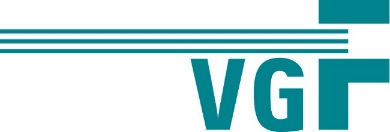 Frankfurt am Main mbHAbteilung: NA24.1 Fahrgastbegleitservice60311 Frankfurt am MainKunden-Nr.:			Anrede: 				Nachname:			Vorname: 				Zweiter Vorname:		Geburtsjahr:			Straße und Haus-Nr.:			Postleitzahl und Ort: 					Telefon: 				Mobil:						Fax:				E-Mail:				mit Rollator	             mit Blindenhund	mit Rollstuhl	             taub       	geistiggehbehindert	hörgeschädigt	blind/Sehschwäche	stummDie o. g. Daten zu meiner Person sind richtig und vollständig.Ich bin damit einverstanden, dass die VGF meine personenbezogenen Daten (auch Daten hinsichtlich meiner gesundheitlichen Einschränkung) zum Zwecke der Auftragsdurchführung im Fahrgastbegleitservice speichert, verarbeitet und nutzt.Insbesondere die Daten hinsichtlich der gesundheitlichen  Einschränkung sind erforderlich, um den Fahrgastbegleitservice entsprechend disponieren zu können. Die VGF versichert, dass Ihre personenbezogenen Daten ausschließlich zum Zwecke der Auftragserfüllung im  Fahrgastbegleitservice gespeichert, verarbeitet und genutzt werden.Sie haben jederzeit die Möglichkeit, von Ihrem Widerrufsrecht Gebrauch zu machen. Sollten Sie die Nutzung Ihrer personenbezogenen Daten widerrufen, so ist dies an folgende Adresse schriftlich einzureichen:	Stadtwerke VerkehrsgesellschaftFrankfurt am Main mbHAbteilung: NA24.1 Fahrgastbegleitservice60276 Frankfurt am MainIch bestätige den Empfang des Datenschutzhinweises der VGF.Ort, Datum						Unterschrift